IPad iMovie Project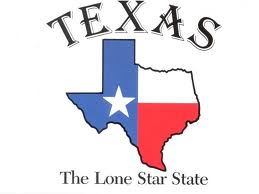 Using iMovie, you will create a 1-3 minute video based on the  “style” of  the AP Today in History news we usually begin class with.  Your video will be based on your birth date and it will include both personal and Texas events.  Upon completion of your project, you will email a copy of the video to your parents and to yourself.  Also, put a copy in your home folder as you will present your video to the class.   This is important since iPads are being returned soon. Requirements are as follows:Using iMovieStart your video with the Today in History intro video clip that I emailed you.Include The Day in History “date” after the intro.Your birth date info will be the first event.You will include at least TWO other life events.  They don’t have to be on your birthday, but only state the year of the event if it does not fall on your birthday. You will include at least FIVE (At least three based in Texas; two USA events) events based on your birthday which have occurred throughout time.It should end with a culture related event based on your birthday.  (Sports, music, movies, books, authors – anything with a cultural relevance.)Provide pictures/videos with all events!Email finished video to you and your parents.Place a copy in your home folder.Use imessage to send the file (Rvickers@eanesisd.net) At least nine events: first event is your birthday, two other life events, five Texas/USA events, and the ninth being a cultural event!Due Date: May 10, 2013We are learning to use iMovie together.  I will provide examples as we help each other master the application on the iPad.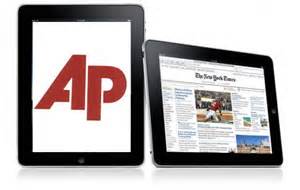 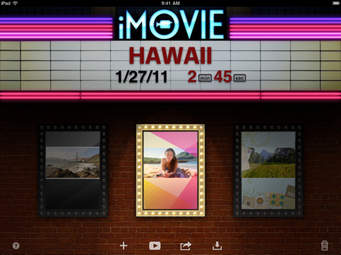 